Руководство пользователя для работы с платформой zoom.usНепосредственно перед началом видеоконференции участники, прошедшие предварительную регистрацию, получают уникальную ссылку для входа в конференц-комнатуПри нажатии на ссылку из электронного письма Вам будет предложено установить Zoom, если ранее он не был установлен на Вашем компьютере. Будет загружен zip-файл с программой запуска zoom.us. Просто нажмите на файл, чтобы установить программу запуска.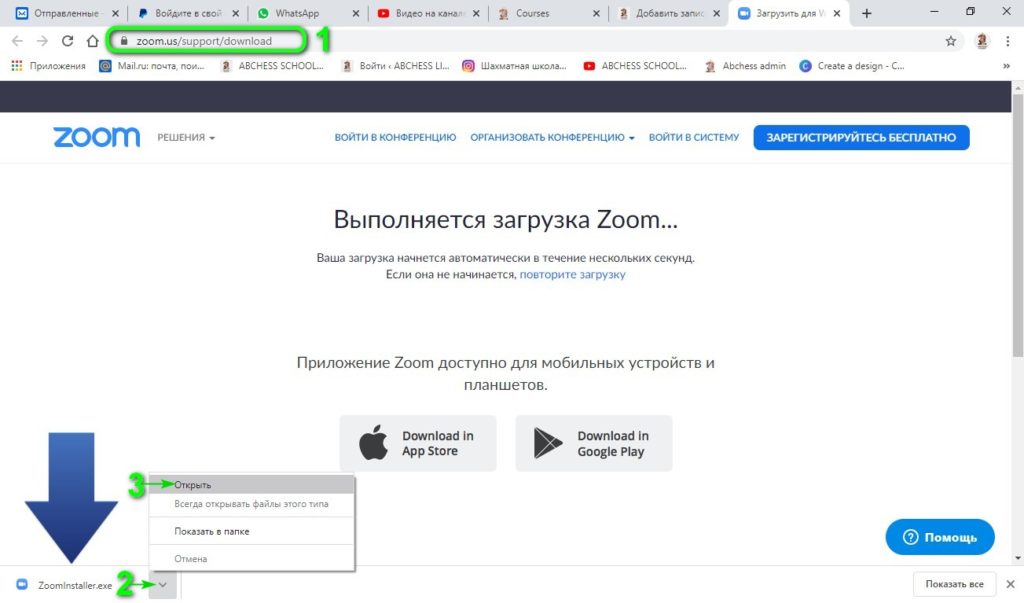 Программа устанавливается самостоятельно и как только она будет установлена, вам откроется следующее окно: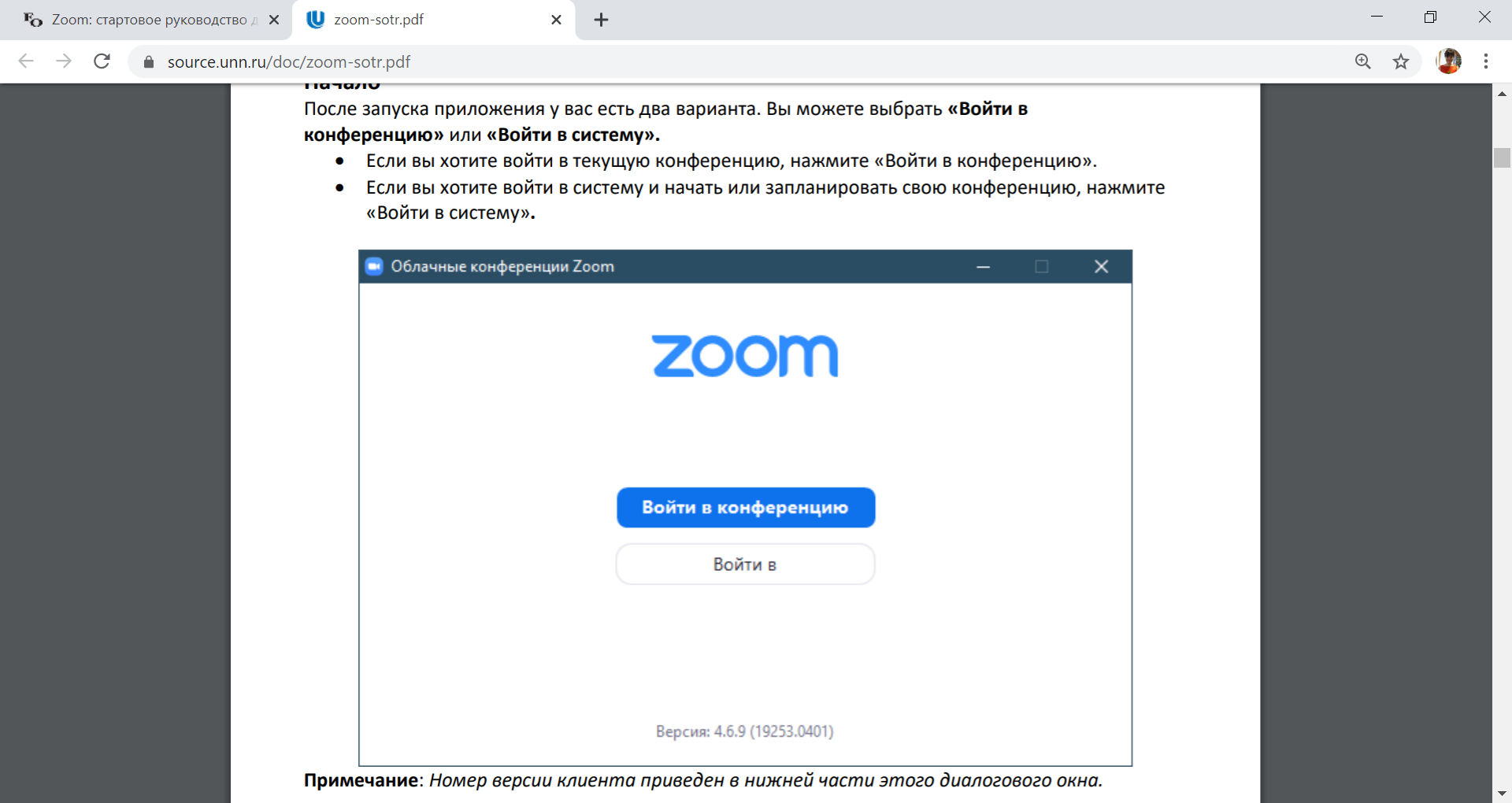 Введите идентификатор конференции, указанный в письме, и ваше ФИО. Также выберите «Не подключать звук», и нажмите «Войти».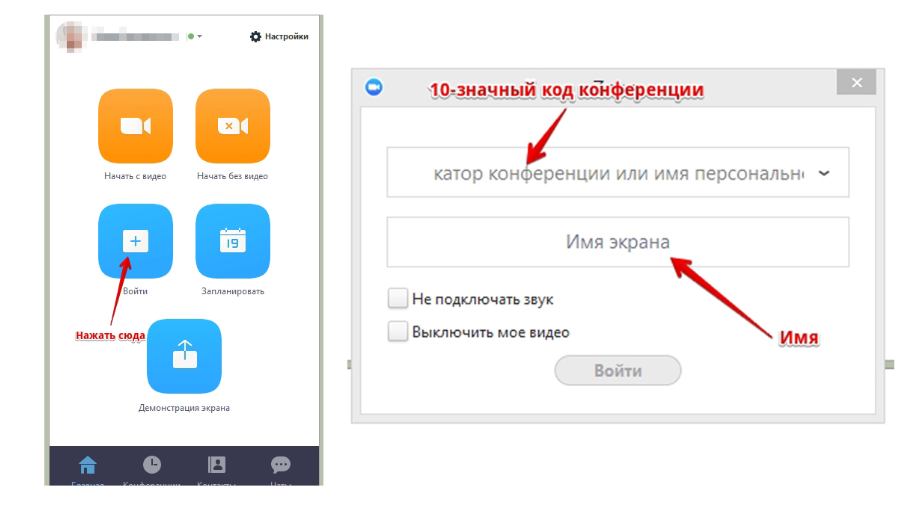 Обращаем Ваше внимание, что включение видео является обязательным пунктом контроля присутствия участников на online-мероприятии.Когда вы войдете, то перед вами раскроется рабочая панель сервиса ZOOM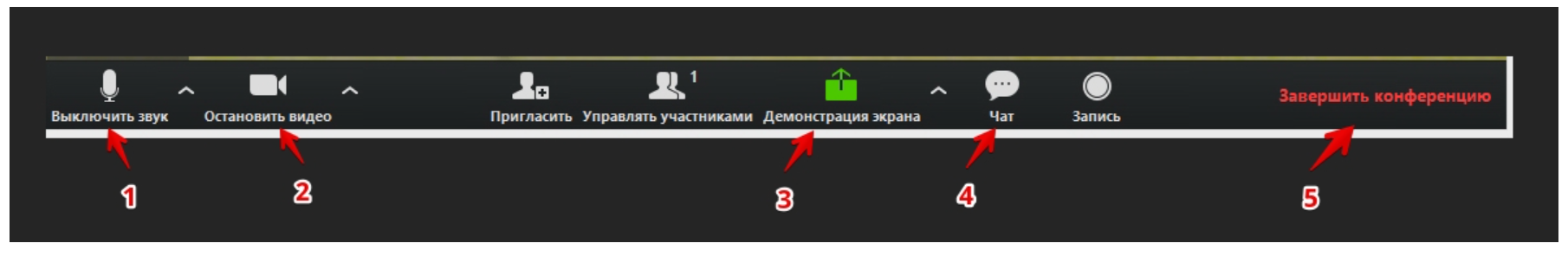 1 – “Выключить звук”С помощью этой кнопки вы можете включать и выключать свой микрофон.
По негласному правилу, если кто-то говорит в эфире, остальные участники выключают микрофон. Это связано с тем, что даже если вы молчите, то кликанье мышкой, любые шумы в вашем помещении и т.д. слышны всем участникам. Чем больше участников, тем больше может быть фоновый шум. Ваш микрофон имеет право вклчать и выключать организатор конференции. 
Рядом с этой кнопкой находится галочка, направленная вверх. При ее нажатии выпадает меню, где вы можете настроить ваш микрофон2 – “Остановить видео”Кнопка аналогичная предыдущей. С ее помощью можно включать и выключать свою камеру. Но есть отличие. Организатор может выключить вашу камеру, но не может ее включить. Когда он решит подключить вас вновь к разговору, и включит вашу камеру, к вам придет запрос для разрешения.Обращаем Ваше внимание, что включение видео является обязательным пунктом контроля присутствия участников на online-мероприятии.4 – “Чат”Эта кнопка позволяет открыть окно чата и задать вопросы спикеру, на которые он ответит в конце online-мероприятия на сессии «вопрос-ответ».5 – “Завершить конференцию”С помощью этой кнопки вы можете покинуть конференцию (разговор, обучение, совещание). Если вы организатор, то можете просто покинуть “конференц-зал”, дав возможность другим еще общаться некоторое время, а можете закрыть конференцию для всех.Если у Вас остались вопросы, Вы можете посмотреть видео по началу работы на официальном сайте платформы.Кроме того, вы можете проверить качество связи с Zoom по ссылке здесь.Также на официальном сайте есть возможность войти в тестовую конференцию.